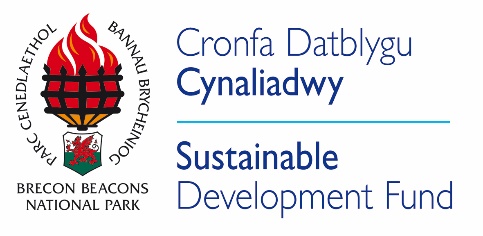 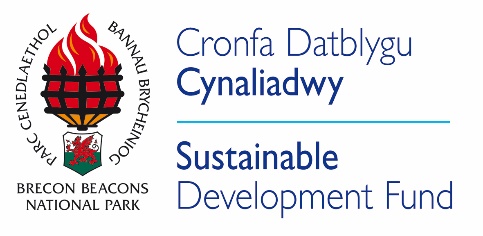 Ffurflen Mynegi Diddordeb Darllenwch y nodiadau cyfarwyddyd canlynol cyn cwblhau a chyflwyno’r Ffurflen Mynegi Diddordeb (ar gyfer grantiau uwch na £1000). Ar ôl cwblhau’r Ffurflen Mynegi Diddordeb dychwelwch hi naill ai at Helen neu at Ceri yn y cyfeiriad isod neu ar gyfer grantiau is na £1000 cysylltwch â hwy’n uniongyrchol.helen.roderick@beacons-npa.gov.uk   neu ffoniwch: 01874 620417ceri.bevan@beacons-npa.gov.uk         neu ffoniwch: 01874 620471Nodiadau CyfarwyddydEr mwyn sicrhau bod ceisiadau i’r Gronfa Datblygu Cynaliadwy yn cael eu cyflwyno ar ôl cael eu datblygu’n llawn ac yn gallu dechrau o fewn graddfa amser resymol yn dilyn penderfyniad ynghylch cyllid, mae’n ofynnol cwblhau ffurflen mynegi diddordeb syml cyn cyflwyno cais llawn i’r gronfa.Gall y ffurflen mynegi diddordeb gael ei chyflwyno unrhyw bryd ond mae’n rhaid iddi gael ei chyflwyno erbyn y terfyn amser a nodir ar dudalen y Gronfa Datblygu Cynaliadwy ar wefan Awdurdod Parc Cenedlaethol Bannau Brycheiniog i gael ei hystyried ar gyfer pob cylch ariannu.Bydd y GDC yn asesu eich cynnig ac:Yn eich gwahodd i wneud cais llawn erbyn y dyddiad terfyn nesaf ar gyfer ceisiadau neuYn gofyn ichi ei ailgyflwyno’n ddiweddarachO bosibl yn gwrthod eich mynegiant o ddiddordeb gan roi adborthSylwer nad yw gwahoddiad i gyflwyno cais llawn i’r GDC yn gwarantu y bydd grant yn cael ei gymeradwyo.Os cewch eich gwahodd i wneud cais llawn byddwch yn cael o leiaf 4 wythnos cyn y terfyn amser nesaf ar gyfer ceisiadau i ganiatáu digon o amser i gwblhau’r ffurflen. Bydd y ffurflen gais yn cael ei hanfon yn electronig trwy’r e-bost – sicrhewch eich bod yn cynnwys cyfeiriad e-bost ar y ffurflen mynegi diddordeb.Mae’n rhaid i bob prosiect allu dechrau o fewn 6 wythnos i gynnig ffurfiol o grant. Os yw’n annhebygol y bydd hyn yn bosibl oedwch cyn cyflwyno unrhyw gais i’r gronfa os gwelwch yn dda.Os ydych yn ystyried gwneud cais am grant – mae’n rhaid i’r holl brosiectau fodloni meini prawf cymhwystra’r gronfa fel a nodir dros y dudalen.Mae’r mwyafrif o’r grantiau a ddyfernir o’r GDC o dan £10,000 er bod symiau uwch na hyn yn cael eu hystyried. Bydd y GDC yn cefnogi hyd at 50% o gostau prosiect a gall arian cyfatebol fod naill ai mewn arian parod neu amser gwirfoddolwyr. Dim ond mewn achosion eithriadol y bydd y gronfa’n ystyried cefnogi canran uwch o’r costau.Os ydych yn cyflwyno cais i fwy nag un corff ariannu ar gyfer eich prosiect sicrhewch fod yr arianwyr eraill yn cael eu nodi’n glir ar y ffurflen.  Sylwer: mae’n rhaid ein hysbysu ni os byddwch yn derbyn unrhyw ddyfarniadau grant eraill yn ystod y broses ymgeisio i osgoi ariannu dwbl.Yn ychwanegol at grant cyffredinol y GDC mae’r canlynol yn feysydd ffocws penodol y mae grant wedi’i gapio ar gael ar eu cyfer: 
Cymhwystra Bydd yn rhaid i brosiectau:Fod yn gynaliadwy – cysylltu materion cymdeithasol, amgylcheddol, diwylliannol ac economaidd trwy gyfranogiad cyhoeddus;Dangos bod cymunedau o fewn y Parc yn eu cefnogi neu’n cael eu cynnwys ynddynt go iawnCefnogi un neu fwy o amcanion canlynol y gronfa:Archwilio ffyrdd arloesol o gyfrannu hyd y bo’n ymarferol at weledigaeth Llywodraeth Cymru ar gyfer Cymru gynaliadwy ac o ddileu rhwystrau posibl i gynaliadwyeddIntegreiddio datblygu cynaliadwy â rhinweddau arbennig y Parc Cenedlaethol a dangos y cyfraniad y mae ymdeimlad cryf o le a hunaniaeth leol yn ei wneud tuag at lesiant a byw’n gynaliadwy.Meithrin gallu mewn cymunedau lleol a datblygu a chefnogi prosiectau cymunedol sy’n hybu amcanion datblygu cynaliadwy.Creu mwy o ymwybyddiaeth a dealltwriaeth am gynaliadwyedd ymhlith trigolion ac ymwelwyr a hwyluso newid cadarnhaol mewn ymddygiad.Dangos eu bod yn cyfrannu at themâu Cynllun Rheoli’r Parc Cenedlaethol, Bil Llesiant Cenedlaethau’r Dyfodol Llywodraeth Cymru a strategaethau lleol a chenedlaethol perthnasol eraill.Dod â sefydliadau ynghyd mewn partneriaeth i fynd i’r afael â phroblemau.Cydymffurfio ag egwyddor trin y Gymraeg a’r Saesneg yn gyfartal wrth ymwneud â’r cyhoedd Prosiectau y tu allan i ffin y Parc – Er bod prosiectau wedi’u bwriadu i gefnogi cymunedau o fewn ffiniau’r Parc, ceir hyblygrwydd i gefnogi prosiectau mewn cymunedau sydd yn union ar bwys ffiniau’r Parc i ysgogi cysylltiadau agosach rhwng y cymunedau hynny a’r Parc.Ni fydd prosiectau’n cael eu hariannu yn yr achosion canlynol:-Lle mae’r cynnig yn un am gyllid parhad ar gyfer yr un prosiect lle na ellir nodi strategaeth ymadael eglur o fewn amserlen resymol.Lle mae gwasanaethau cyhoeddus wedi cael eu trosglwyddo a bod y cais yn un  i barhau â’r gwasanaethau hynny.  Maes Grant UchafswmArian cyfatebol sy’n ofynnolAmodau Grant Ynni Adnewyddadwy Cymunedol 500050%Grantiau Treftadaeth Adeiledig300060%Dylai’r grŵp fod wedi cyflwyno cais i CADW am gymorth grant adeilad rhestredig cyn unrhyw gais i’r GDCDechrau Busnes Datblygu Economaidd200050%Gweler y disgrifiad o’r grant – fe’i dyfernir dim ond lle nad oes help arall ar gaelEhangu Busnes 10,00050% mewn arian parodGweler y disgrifiad o’r grant. Ar gyfer y grant mwyaf posibl mae’n rhaid i hyn gynnwys creu swyddiY Gronfa Datblygu CynaliadwyFfurflen Mynegi DiddordebY Gronfa Datblygu CynaliadwyFfurflen Mynegi DiddordebY Gronfa Datblygu CynaliadwyFfurflen Mynegi DiddordebY Gronfa Datblygu CynaliadwyFfurflen Mynegi DiddordebEnw Cyswllt:Rhif ffôn:Cyfeiriad e-bost:Cyfeiriad post:Teitl y ProsiectLleoliad y Prosiect Cod post agosaf at leoliad y Prosiect Enw’r sefydliad Disgrifiad o’r Prosiect (dim mwy na 50 gair)Disgrifiad byr yn dangos tystiolaeth o’r angen am y prosiect (dim mwy na 100 o eiriau)Dewiswch y gronfa yr ydych yn cyflwyno cais iddi:                 Y GDC gyffredinol                  Grant Treftadaeth Adeiledig                 Dechrau Busnes                 Ehangu Busnes                 Grant Ynni Adnewyddadwy Cymunedol                  Y GDC gyffredinol                  Grant Treftadaeth Adeiledig                 Dechrau Busnes                 Ehangu Busnes                 Grant Ynni Adnewyddadwy Cymunedol                  Y GDC gyffredinol                  Grant Treftadaeth Adeiledig                 Dechrau Busnes                 Ehangu Busnes                 Grant Ynni Adnewyddadwy Cymunedol Dyddiad dechrau arfaethedig ar gyfer y prosiectAmcangyfrif o gyfanswm cost y prosiect £££Cyllid a sicrhawyd yn barod£££Cyllid heb ei sicrhau£££Swm a geisir o’r GDC£££Rhestrwch unrhyw gynigion am gyllid sydd heb ei sicrhau a dyddiadau cymeradwyo disgwyliedig:AriannwrSwm/Symiau yr ymgeisiwyd amdano/ amdanyntDyddiad cymeradwyoRhestrwch unrhyw gynigion am gyllid sydd heb ei sicrhau a dyddiadau cymeradwyo disgwyliedig:Rhestrwch unrhyw gynigion am gyllid sydd heb ei sicrhau a dyddiadau cymeradwyo disgwyliedig:Rhestrwch unrhyw gynigion am gyllid sydd heb ei sicrhau a dyddiadau cymeradwyo disgwyliedig:Rhestrwch unrhyw gynigion am gyllid sydd heb ei sicrhau a dyddiadau cymeradwyo disgwyliedig:Rhestrwch unrhyw gynigion am gyllid sydd heb ei sicrhau a dyddiadau cymeradwyo disgwyliedig:Categori’r Prosiect Nodwch un categori y mae eich prosiect yn cyd-fynd fwyaf ag ef      Cymunedol   Cynhwysiant Cymdeithasol   Datrysiadau Ynni AdnewyddadwyCategori’r Prosiect Nodwch un categori y mae eich prosiect yn cyd-fynd fwyaf ag ef      Bioamrywiaeth   Datblygu Economaidd  Cadwraeth Hanes  Categori’r Prosiect Nodwch un categori y mae eich prosiect yn cyd-fynd fwyaf ag ef     Diwylliant Cludiant Iechyd a LlesiantCyweddu StrategaethauNodwch y nod(au) llesiant gan Lywodraeth Cymru y mae eich prosiect yn ei gefnogi/eu cefnogi.  Cymru lewyrchusCymdeithas arloesol, gynhyrchiol, carbon isel sy’n cydnabod y terfynau sydd ar yr amgylchedd byd-eang ac sydd, o ganlyniad, yn defnyddio adnoddau mewn modd effeithlon a chymesur (gan gynnwys gweithredu ar newid yn yr hinsawdd); ac sy’n datblygu poblogaeth fedrus ac addysgedig mewn economi sy’n cynhyrchu cyfoeth ac yn cynnig cyfleoedd cyflogaeth, gan ganiatáu i bobl fanteisio ar y cyfoeth a gynhyrchir drwy gael gafael ar waith addas.  Cymru lewyrchusCymdeithas arloesol, gynhyrchiol, carbon isel sy’n cydnabod y terfynau sydd ar yr amgylchedd byd-eang ac sydd, o ganlyniad, yn defnyddio adnoddau mewn modd effeithlon a chymesur (gan gynnwys gweithredu ar newid yn yr hinsawdd); ac sy’n datblygu poblogaeth fedrus ac addysgedig mewn economi sy’n cynhyrchu cyfoeth ac yn cynnig cyfleoedd cyflogaeth, gan ganiatáu i bobl fanteisio ar y cyfoeth a gynhyrchir drwy gael gafael ar waith addas.  Cymru lewyrchusCymdeithas arloesol, gynhyrchiol, carbon isel sy’n cydnabod y terfynau sydd ar yr amgylchedd byd-eang ac sydd, o ganlyniad, yn defnyddio adnoddau mewn modd effeithlon a chymesur (gan gynnwys gweithredu ar newid yn yr hinsawdd); ac sy’n datblygu poblogaeth fedrus ac addysgedig mewn economi sy’n cynhyrchu cyfoeth ac yn cynnig cyfleoedd cyflogaeth, gan ganiatáu i bobl fanteisio ar y cyfoeth a gynhyrchir drwy gael gafael ar waith addas.Cyweddu StrategaethauNodwch y nod(au) llesiant gan Lywodraeth Cymru y mae eich prosiect yn ei gefnogi/eu cefnogi.  Cymru gydnerthCenedl sy’n cynnal ac yn gwella amgylchedd naturiol bioamrywiol gydag ecosystemau iach gweithredol sy’n cynnal cydnerthedd cymdeithasol, economaidd ac ecolegol ynghyd â’r gallu i addasu i newid (er enghraifft newid yn yr hinsawdd).  Cymru gydnerthCenedl sy’n cynnal ac yn gwella amgylchedd naturiol bioamrywiol gydag ecosystemau iach gweithredol sy’n cynnal cydnerthedd cymdeithasol, economaidd ac ecolegol ynghyd â’r gallu i addasu i newid (er enghraifft newid yn yr hinsawdd).  Cymru gydnerthCenedl sy’n cynnal ac yn gwella amgylchedd naturiol bioamrywiol gydag ecosystemau iach gweithredol sy’n cynnal cydnerthedd cymdeithasol, economaidd ac ecolegol ynghyd â’r gallu i addasu i newid (er enghraifft newid yn yr hinsawdd).Cyweddu StrategaethauNodwch y nod(au) llesiant gan Lywodraeth Cymru y mae eich prosiect yn ei gefnogi/eu cefnogi.  Cymru iachachCymdeithas lle mae llesiant corfforol a meddyliol pobl cystal â phosibl a lle deellir dewisiadau ac ymddygiadau sydd o fudd i iechyd yn y dyfodol.  Cymru iachachCymdeithas lle mae llesiant corfforol a meddyliol pobl cystal â phosibl a lle deellir dewisiadau ac ymddygiadau sydd o fudd i iechyd yn y dyfodol.  Cymru iachachCymdeithas lle mae llesiant corfforol a meddyliol pobl cystal â phosibl a lle deellir dewisiadau ac ymddygiadau sydd o fudd i iechyd yn y dyfodol.Cyweddu StrategaethauNodwch y nod(au) llesiant gan Lywodraeth Cymru y mae eich prosiect yn ei gefnogi/eu cefnogi.   Cymru sy’n fwy cyfartalCymdeithas sy’n galluogi pobl i gyflawni eu potensial ni waeth beth fo’u cefndir neu eu hamgylchiadau (gan gynnwys eu cefndir a’u hamgylchiadau cymdeithasol-economaidd)   Cymru sy’n fwy cyfartalCymdeithas sy’n galluogi pobl i gyflawni eu potensial ni waeth beth fo’u cefndir neu eu hamgylchiadau (gan gynnwys eu cefndir a’u hamgylchiadau cymdeithasol-economaidd)   Cymru sy’n fwy cyfartalCymdeithas sy’n galluogi pobl i gyflawni eu potensial ni waeth beth fo’u cefndir neu eu hamgylchiadau (gan gynnwys eu cefndir a’u hamgylchiadau cymdeithasol-economaidd)Cyweddu StrategaethauNodwch y nod(au) llesiant gan Lywodraeth Cymru y mae eich prosiect yn ei gefnogi/eu cefnogi.   Cymru o gymunedau cydlynus           Cymunedau atyniadol, hyfyw a diogel sydd â chysylltiadau da.    Cymru o gymunedau cydlynus           Cymunedau atyniadol, hyfyw a diogel sydd â chysylltiadau da.    Cymru o gymunedau cydlynus           Cymunedau atyniadol, hyfyw a diogel sydd â chysylltiadau da. Cyweddu StrategaethauNodwch y nod(au) llesiant gan Lywodraeth Cymru y mae eich prosiect yn ei gefnogi/eu cefnogi.  Cymru â diwylliant bywiog lle mae’r Gymraeg yn ffynnuCymdeithas sy’n hyrwyddo ac yn gwarchod diwylliant, treftadaeth a’r Gymraeg ac sy’n annog pobl i gyfranogi yn y celfyddydau, a chwaraeon a gweithgareddau hamdden.  Cymru â diwylliant bywiog lle mae’r Gymraeg yn ffynnuCymdeithas sy’n hyrwyddo ac yn gwarchod diwylliant, treftadaeth a’r Gymraeg ac sy’n annog pobl i gyfranogi yn y celfyddydau, a chwaraeon a gweithgareddau hamdden.  Cymru â diwylliant bywiog lle mae’r Gymraeg yn ffynnuCymdeithas sy’n hyrwyddo ac yn gwarchod diwylliant, treftadaeth a’r Gymraeg ac sy’n annog pobl i gyfranogi yn y celfyddydau, a chwaraeon a gweithgareddau hamdden.   Cymru sy’n gyfrifol ar lefel fyd-eangCenedl sydd, wrth iddi wneud unrhyw beth i wella llesiant economaidd, cymdeithasol, amgylcheddol a diwylliannol Cymru, yn ystyried a allai gwneud peth o’r fath gyfrannu’n gadarnhaol at lesiant byd-eang a’r gallu i addasu i newid (er enghraifft newid yn yr hinsawdd).   Cymru sy’n gyfrifol ar lefel fyd-eangCenedl sydd, wrth iddi wneud unrhyw beth i wella llesiant economaidd, cymdeithasol, amgylcheddol a diwylliannol Cymru, yn ystyried a allai gwneud peth o’r fath gyfrannu’n gadarnhaol at lesiant byd-eang a’r gallu i addasu i newid (er enghraifft newid yn yr hinsawdd).   Cymru sy’n gyfrifol ar lefel fyd-eangCenedl sydd, wrth iddi wneud unrhyw beth i wella llesiant economaidd, cymdeithasol, amgylcheddol a diwylliannol Cymru, yn ystyried a allai gwneud peth o’r fath gyfrannu’n gadarnhaol at lesiant byd-eang a’r gallu i addasu i newid (er enghraifft newid yn yr hinsawdd).